【夏休み１day ボランティア】　　活動体験プログラム登録申請書受入団体　基本情報受入団体　基本情報受入団体　基本情報受入団体　基本情報受入団体　基本情報ふりがなふりがな団体名担当者名電話番号携帯番号住所EメールFax活動紹介※普段、どのような活動をしている団体ですか？※普段、どのような活動をしている団体ですか？※普段、どのような活動をしている団体ですか？※普段、どのような活動をしている団体ですか？活動体験プログラム名活動体験プログラム名※20文字以内※20文字以内※20文字以内開催日時開催日時月　　　　日（　　）　　　　　：　　　　～　　　　：※8月11日～15日は除いてください※夜間（17:00以降）は含みません。※終日でもOKですし、午前のみ、午後のみでも可※その他候補日や、複数日などご希望の団体は下部の特記事項にご記入下さい月　　　　日（　　）　　　　　：　　　　～　　　　：※8月11日～15日は除いてください※夜間（17:00以降）は含みません。※終日でもOKですし、午前のみ、午後のみでも可※その他候補日や、複数日などご希望の団体は下部の特記事項にご記入下さい月　　　　日（　　）　　　　　：　　　　～　　　　：※8月11日～15日は除いてください※夜間（17:00以降）は含みません。※終日でもOKですし、午前のみ、午後のみでも可※その他候補日や、複数日などご希望の団体は下部の特記事項にご記入下さい開催会場名(住所)開催会場名(住所)（島田市　　　　　　　　　　　　　　　　　　）（島田市　　　　　　　　　　　　　　　　　　）（島田市　　　　　　　　　　　　　　　　　　）受入人数受入人数名名名体験内容（どんな体験？）体験内容（どんな体験？）※どんな活動をするか具体的にご記入下さいい※どんな活動をするか具体的にご記入下さいい※どんな活動をするか具体的にご記入下さいい持ち物持ち物一言コメント（中高生に向けて）一言コメント（中高生に向けて）その他特記事項その他特記事項活動の様子写真活動の様子写真［忘れずに！］活動の様子がわかる写真を１点ご提出ください［忘れずに！］活動の様子がわかる写真を１点ご提出ください［忘れずに！］活動の様子がわかる写真を１点ご提出ください★提出方法（市民活動センターへ）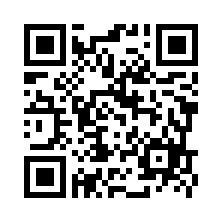 ①プログラム登録フォーム（http://scsc.jp/）※右記QRコード ②メールにて送付（shimada.scsc@gmail.com）　③持参にて提出（地域交流センター歩歩路内）④FAXにて提出（0547-33-1565） ★提出方法（市民活動センターへ）①プログラム登録フォーム（http://scsc.jp/）※右記QRコード ②メールにて送付（shimada.scsc@gmail.com）　③持参にて提出（地域交流センター歩歩路内）④FAXにて提出（0547-33-1565） ★提出方法（市民活動センターへ）①プログラム登録フォーム（http://scsc.jp/）※右記QRコード ②メールにて送付（shimada.scsc@gmail.com）　③持参にて提出（地域交流センター歩歩路内）④FAXにて提出（0547-33-1565） ★提出方法（市民活動センターへ）①プログラム登録フォーム（http://scsc.jp/）※右記QRコード ②メールにて送付（shimada.scsc@gmail.com）　③持参にて提出（地域交流センター歩歩路内）④FAXにて提出（0547-33-1565） ★提出方法（市民活動センターへ）①プログラム登録フォーム（http://scsc.jp/）※右記QRコード ②メールにて送付（shimada.scsc@gmail.com）　③持参にて提出（地域交流センター歩歩路内）④FAXにて提出（0547-33-1565） 